Консультация для родителей«Игры для развития речи детей подготовительной группы»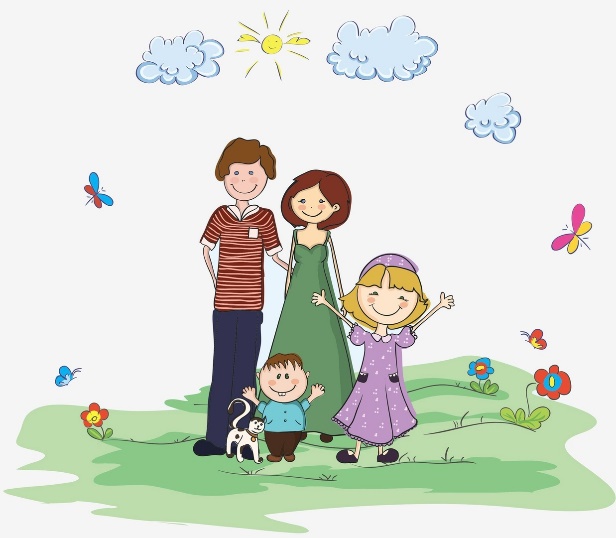 Подготовила: воспитатель К.А. КотоваЦель: Формировать знания родителей о значении развития правильной речи детейЗадачи: - расширить знания родителей о возрастных речевых особенностях детей 6-го года жизни; - побуждать родителей помогать ребёнку устанавливать взаимоотношения со сверстниками и младшими детьми.Уважаемые родители!До школы осталось немного времени – 1 год. Все вы знаете, что поступая в 1 класс, ребёнок проходит собеседование, тестирование со школьным психологом, учителями. На что в первую очередь обращает внимание при этом: на речь ребёнка, как рассуждает, объясняет, доказывает, как строит предложения, согласовывает ли слова в предложении, насколько богата и разнообразна речь ребёнка. Образная, богатая синонимами, дополнениями и описаниями речь у детей – явление очень редкое.Дети усваивают родной язык, подражая речи окружающих. К сожалению, многие родители в наше время частенько забывают об этом и пускают процесс развития речи на самотёк. Причиной этого является нехватка времени, усталость родителей, рабочий график, проведение определенного времени за компьютером, за телевизором и т. д.Развитие речи в детском саду ведётся по следующим направлениям:- воспитание звуковой культуры речи;- обогащение активного и пассивного словаря;- формирование грамматического строя речи;- развитие связной речи.Развитие речи в дошкольном возрасте, является процессом многоаспектным по своей природе и органически связано с умственным развитием человека. В развитии речи ребёнка наблюдаются определённые закономерности, которые отражаются в постоянности процесса. У детей дошкольного возраста продолжается совершенствование всех сторон речи. Правильным становится произношение звуков, более развёрнутыми фразы, точнее высказывания, мышцы артикуляционного аппарата достаточно окрепли и дети способны правильно произносить все звуки. Значительно увеличивается словарный запас ребёнка, его количественный состав. Дошкольник свободно общается со взрослыми и сверстниками и может поддерживать разговор на любую тему, доступную его возрасту. При рассказывании ребёнок стремился точно подбирать слова, яснее выражать свои мысли. У детей складываются представления многозначности слов, они понимают и используют в своей речи слова с переносным значением, в процессе высказывания способны подбирать синонимы, наиболее точно отражающие качества предмета. Дети, ориентируясь на образец, способны воспроизводить стихи с интонацией (вопросительной, восклицательной, могут передать свои чувства по отношению к различным предметам и явлениям (радость, печаль, негодование и т. д.). Ребёнок умеет изменять темп речи, чётко произносить слова. Таким образом, к моменту поступления в школу ребёнок овладевает правильным произношением, чётко и ясно говорит, имеет словарный запас, строит различные по конструкции предложения, свободно пользуется монологической речью, способен рассказывать содержание сказки, какого-либо события. Развитая речь облегчает вхождение ребёнка в новый коллектив, сближает с незнакомыми детьми. Своевременно исправляя речевые ошибки, родители оказывают большую помощь своему ребёнку.Овладение речью ребенком находится в тесной взаимосвязи с его умственно-психическим развитием.Расширение круга представлений ребенка об окружающих предметах и явлениях, знакомя его с художественными произведениями, беседуя с ними на различные бытовые темы, близкие и доступные для понимания, взрослые, тем самым, не только расширяют кругозор, но и способствуют быстрейшему овладению правильной речью. Основной проводник в мир речевого общения и мышления для ребенка только взрослый, от которого зависит и сама организация содержательного детского общения. Не только речевые возможности, но и его внутренний мир, отношение к окружающим, познавательные способности и представление о себе во многом зависят от того, как общаются с ним взрослые, как и о чем они с ним разговаривают.     Общение взрослого с ребенком значительно обогащает, оживляет и повышает уровень общения дошкольника. Наибольшей эффективности оно достигнет, если будет происходить в игровой форме.Предлагаю игры, в которые Вы можете поиграть с детьми. «Давай искать на кухне слова»Какие слова можно вынуть из борща? Винегрета? Кухонного шкафа? Плиты? и пр.«Угощаю»Давай вспомним вкусные слова и угостим друг друга. Ребенок называет «вкусное» слово и «кладет» вам на ладошку, затем вы ему, и так до тех пор, пока все не «съедите».Можно поиграть в «сладкие», «кислые», «соленые», «горькие» слова.«Приготовим сок»: Из яблок сок… (яблочный); из груш… (грушевый); из слив… (сливовый); из вишни… (вишневый); из моркови, лимона, апельсина и т. п. Справились? А теперь наоборот: апельсиновый сок из чего? И т. д.»«Отгадай, кто это»Взрослый произносит слова, а ребёнок отгадывает, к какому животному они подходят:- Прыгает, грызёт, прячется? (заяц)- Бодается, мычит, пасётся? (корова, коза)- Крадётся, царапается, мяукает? (кошка)- Шипит, извивается, ползает? (змея)Если справились, попробуйте поиграть наоборот. Пусть ребёнок говорит, что умеет делать животное, а вы попробуйте отгадать, кто это. «Упрямые слова»Расскажите ребенку, что есть на свете «упрямые» слова, которые никогда не изменяются (кофе, платье, какао, кино, пианино, метро). «Я надеваю пальто. На вешалке висит пальто. У Маши красивое пальто. Я гуляю в пальто. Сегодня тепло, и все надели пальто и т. д.». Задавайте ребенку вопросы и следите, чтобы он не изменял слова в предложениях.«Исправь ошибку»Взрослый читает предложения, а ребёнок исправляет и говорит правильно.Конура залезла в собаку. Лужа перепрыгнула через меня. Стул залез под котёнка. На лягушку прыгнула трава. Кустик спрятался за ёжика.    Объединение усилий детского сада и семьи с целью развития речи ребёнка обязательно принесут положительные результаты. Ведь уровень речевой культуры взрослых, их умение правильно использовать речевые формы и категории оказывают большое влияние на формирование у детей грамматически правильной речи.